This template is for use by organizations receiving accreditation decisions in 2025.OverviewIf your organization chooses to submit for Accreditation with Commendation, you must demonstrate compliance with eight of the 16 criteria, including at least one from the Achieves Outcomes category.IMPORTANT: A provider will not be considered for commendation if descriptions/evidence are presented for fewer than eight criteria and/or if descriptions/evidence are not presented for at least one criterion from the Achieves Outcomes category. Descriptions/evidence will not be considered for more than eight criteria.Demographic InformationOrganization Full Name:		ACCME ID Number: 		CME Staff ContactName:		Title:		Phone:		E-mail:		Physician Responsible for CME ProgramName:		Title:		Phone:		E-mail:		Chief Executive OfficerName:		Phone:		E-mail:		Application for Accreditation with Commendation SubmissionSubmitted By:	Date:		Commendation Program SizeSelect the size of your CME Program based on the total number of activities for the current accreditation term at the point of submission. 	Small (S): 1-39 activities	Medium (M): 40-100 activities	Large (L): 101-250 activities	Extra Large (XL): >250 activitiesCriteria SelectedCheck the eight Commendation Criteria (including at least one from the Achieves Outcomes category) that you are submitting for review:	Engages Teams	Engages Patients/Public	Engages Students	Advances Data Use	Addresses Population Health	Collaborates Effectively	Optimizes Communication Skills	Optimizes Technical/Procedural Skills	Creates Individualized Learning Plans	Utilizes Support Strategies	Engages in Research/Scholarship	Supports CPD for CME Team	Demonstrates Creativity/Innovation	Improves Performance	Improves Healthcare Quality	Improves Patient/Community HealthInstructions for SubmissionDelete any Commendation Criteria (below) that you are not submitting for review.Complete this Word document only for the Commendation Criteria you have selected for review.Save completed Word document as PDF.Combine this PDF with PDF(s) of attachments, if applicable.Bookmark each attachment. Note: Providers need PDF software (e.g., Adobe Acrobat) to create a PDF with bookmarks. If you do not currently have PDF software, we ask that you look into purchasing this product. Accreditation materials usually contain many documents and the bookmarks are essential for the review process.Save combined PDF.Submit PDF to the MMA via OneDrive. Note: The final document will be a single PDF that includes this Application for Accreditation with Commendation followed by any required attachments with each attachment bookmarked.Commendation CriteriaEngages TeamsWe attest that our organization has met the Critical Elements for ENGAGES TEAMS in at least 10% of the CME activities (but no less than two activities) during the accreditation term.	Yes, we attest to the above statement. Name and title of attestor:	Submit evidence for the required number of examples based on the size of your program (S:2, M:4, L:6, XL:8).Activity 1Activity title:		Activity date:		Activity format:		List the professions of the PLANNERS (e.g., physicians, nurses, social workers):	List the professions of the FACULTY (e.g., physicians, nurses, social workers):	Describe how the activity created an interprofessional learning experience to support a change in the competence or performance of the healthcare team:			Activity 2Duplicate the above for each additional activity.Engages Patients/PublicWe attest that our organization has met the Critical Elements for ENGAGES PATIENTS/PUBLIC in at least 10% of the CME activities (but no less than two activities) during the accreditation term.	Yes, we attest to the above statement.Name and title of attestor:	Submit evidence for the required number of examples based on the size of your program (S:2, M:4, L:6, XL:8).Activity 1Activity title:		Activity date:		Activity format:		List and label the patients and/or public representatives who were PLANNERS (e.g., John Smith – patient; Jane Jones – public rep):	List and label the patients and/or public representatives who were FACULTY (e.g., John Smith – patient; Jane Jones – public rep):		For individuals listed as public representatives, describe how each of these individuals qualifies as a “public representative”. (e.g., Jane Jones – president of patient advocacy group related to activity content):		Activity 2Duplicate the above for each additional activity.Engages StudentsWe attest that our organization has met the Critical Elements for ENGAGES STUDENTS in at least 10% of the CME activities (but no less than two activities) during the accreditation term.	Yes, we attest to the above statement.Name and title of attestor:	Submit evidence for the required number of examples based on the size of your program (S:2, M:4, L:6, XL:8).Activity 1Activity title:		Activity date:		Activity format:		List the health professions of the students involved in the activity planning, including their profession and level of study (e.g., undergraduate, medical students, nurse practitioner students, surgical residents), and describe how the students participated as PLANNERS of the activity:		List the health professions of the students involved in the activity presentation, including their profession and level of study (e.g., undergraduate, medical students, nurse practitioner students, surgical residents), and describe how the students participated as FACULTY of the activity:	Activity 2Duplicate the above for each additional activity.Advances Data UseSubmit evidence for the required number of examples based on the size of your program (S:2, M:4, L:6, XL:8). Activity 1Activity title:		Activity date:		Activity format:		Describe how the activity taught learners about collection, analysis, or synthesis of health/practice data:	Describe how the activity used health/practice data to teach about healthcare improvement:Activity 2Duplicate the above for each additional activity.Addresses Population HealthWe attest that our organization has met the Critical Elements for ADDRESSES POPULATION HEALTH in at least 10% of the CME activities (but no less than two activities) during the accreditation term.	Yes, we attest to the above statement.Name and title of attestor:	Submit evidence for the required number of examples based on the size of your program (S:2, M:4, L:6, XL:8).Activity 1Activity title:		Activity date:		Activity format:		Describe how the activity expanded your CME program beyond clinical care education and provided strategies that learners can use to achieve improvements in population health:Activity 2Duplicate the above for each additional activity.Collaborates EffectivelyDescribe four collaborations with one or more healthcare or community organizations during the current term of accreditation and how the collaborations augmented your organization’s ability to address population health issues.Example 1Example 2Example 3Example 4Optimizes Communication SkillsSubmit evidence for the required number of examples based on the size of your program (S:2, M:4, L:6, XL:8).Activity 1Activity title:		Activity date:		Activity format:		Describe the elements of the activity that addressed communication skills AND how you evaluated the observed communication skills of the learners and provided formative feedback to the learners:	Activity 2Duplicate the above for each additional activity.Optimizes Technical/Procedural SkillsSubmit evidence for the required number of examples based on the size of your program (S:2, M:4, L:6, XL:8).Activity 1Activity title:	Activity date:	Activity format:	Describe the elements of the activity that addressed psychomotor technical and/or procedural skills AND how you evaluated the observed psychomotor technical and/or procedural skills of the learners and provided formative feedback to the learners:Activity 2Duplicate the above for each additional activity.Creates Individualized Learning PlansWe attest that our organization has engaged the number of learners that matches the size of our CME program, as described in the examples provided below. 	Yes, we attest to the above statement.Name and title of attestor:	Complete the section(s) below describing individualized learning plan(s) your organization created, report the number of learners that participated appropriate for the size of your CME program (S:25; M:75; L:125; XL:200), and attach an actual example of the individualized feedback provided to the learner to close practice gaps.Learning Plan 1Describe the individualized learning plan and explain how the plan requires repeated engagement and provides feedback to the learner:How many learners participated in the longitudinal curriculum/plan during the accreditation term?At the end of this document, attach an example of individualized feedback provided to the learner to close practice gaps.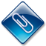 Learning Plan 2Duplicate the above for each individualized learning plan developed by your organization.Utilizes Support StrategiesWe attest that our organization has met the Critical Elements for UTILIZES SUPPORT STRATEGIES in at least 10% of the CME activities (but no less than two activities) during the accreditation term.	Yes, we attest to the above statement.Name and title of attestor:	Submit evidence for the required number of examples based on the size of your program (S:2, M:4, L:6, XL:8).Activity 1Activity title:	Activity date:	Activity format:	Describe the support strategies that were adjunctive to the activity:	Provide your analysis of the effectiveness of the strategies:	Describe planned or implemented improvements:	Activity 2Duplicate the above for each additional activity.Engages in Research/ScholarshipProvide examples of two scholarly projects. Project 1Describe a scholarly project your organization completed during the accreditation term relevant to CME (i.e., related to the effectiveness of and best practices in CME supports the success of the CME enterprise) and the dissemination method used for each one (e.g., poster, abstract, manuscript).At the end of this document, attach a copy of the project itself (e.g., poster, abstract, presentation, manuscript).Project 2Describe a scholarly project your organization completed during the accreditation term relevant to CME (i.e., related to the effectiveness of and best practices in CME supports the success of the CME enterprise) and the dissemination method used for each one (e.g., poster, abstract, manuscript).At the end of this document, attach a copy of the project itself (e.g., poster, abstract, presentation, manuscript).Supports CPD for CME Team	List the individuals regularly involved in the planning and development of your CME activities who comprise your CME team.Describe the CPD needs that you identified for all members of the team during the term of accreditation. Describe the learning plan implemented based on the needs identified, including the activities external to your organization in which the CME team participated.Demonstrates Creativity/InnovationIdentify four examples of innovations implemented during your current accreditation term and describe:how each innovation is new to your CME program and how it contributed to your organization’s ability to meet your mission.Example 1Example 2Example 3Example 4Improves PerformanceWe attest that our organization has met the Critical Elements for IMPROVES PERFORMANCE in at least 10% of the CME activities (but no less than two activities) during the accreditation term.	Yes, we attest to the above statement.Name and title of attestor:	Describe the method(s) used to measure performance changes of learners.Submit evidence for the required number of examples based on the size of your program (S:2, M:4, L:6, XL:8).Activity 1Activity title:		Activity date:		Activity format:		Number of learners that participated in the activity:	Number of learners whose performance was measured:	Number of learners that improved performance:	Itemize the method(s) used to measure change in performance of learners:	Describe the improvements in the performance of learners:	Activity 2Duplicate the above for each additional activity.Improves Healthcare QualityDescribe two examples in which your organization collaborated in the process of healthcare quality improvement, including the improvements that resulted from the collaboration and data (qualitative or quantitative) that demonstrates those improvements.Example 1Describe the collaboration:	Describe the improvements in healthcare quality that resulted from the collaboration, including qualitative or quantitative data, that demonstrates those improvements:	Example 2Describe the collaboration:	Describe the improvements in healthcare quality that resulted from the collaboration, including qualitative or quantitative data, that demonstrates those improvements:	Improves Patient/Community HealthDescribe two examples of your organization's collaboration in the process of improving patient or community health that includes CME, including the improvements that resulted from the collaboration and data (qualitative or quantitative) that demonstrates those improvements.Example 1Describe the collaboration:	Describe the improvements in patient/community health that resulted from the collaboration, including qualitative or quantitative data, that demonstrates those improvements:	Example 2Describe the collaboration:	Describe the improvements in patient/community health that resulted from the collaboration, including qualitative or quantitative data, that demonstrates those improvements:	